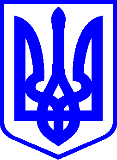 КИЇВСЬКА МІСЬКА РАДАІІ СЕСІЯ ІХ СКЛИКАННЯРІШЕННЯ____________№_______________                                                           ПРОЄКТ	Про зміну типу та найменування  комунального навчального закладу«Навчально-виховний комплекс «Струмочок» міста Києва (дошкільний навчальний заклад – школа І ступеня)»Відповідно до статті 90 Цивільного кодексу України, пунктів 30, 31 частини першої статті 26 Закону України «Про місцеве самоврядування в Україні», законів України «Про освіту», «Про дошкільну освіту», Положення про заклад дошкільної освіти, затвердженого постановою Кабінету Міністрів України від 12 березня 2003 року № 305 (у редакції постанови Кабінету Міністрів України від 27 січня 2021 року № 86), рішення Київської міської ради від 15 березня 2012 року № 209/7546 «Про делегування повноважень виконавчому органу Київської міської ради (Київській міській державній адміністрації) та районним в місті Києві державним адміністраціям у сфері освіти», з метою приведення типів та найменувань закладів освіти у відповідність до вимог законодавства та забезпечення в місті Києві права дітей на дошкільну освіту Київська міська радаВИРІШИЛА:1. Змінити тип та найменування комунального навчального закладу «Навчально-виховний комплекс «Струмочок» міста Києва (дошкільний навчальний заклад – школа І ступеня)» (ідентифікаційний код 26388148) на заклад дошкільної освіти (ясла – садок) № 456 «Струмочок» м. Києва.2. Віднести заклад дошкільної освіти (ясла – садок) № 456 «Струмочок» 
м. Києва до сфери управління Дніпровської районної в місті Києві державної адміністрації.3. Дніпровській районній в місті Києві державній адміністрації здійснити організаційно-правові заходи, пов’язані з виконанням пункту 1 цього рішення.4. Оприлюднити це рішення в установленому порядку.5. Контроль за виконанням цього рішення покласти на постійну комісію Київської міської ради з питань освіти і науки, сім’ї, молоді та спорту.Київський міський голова                                               Віталій КЛИЧКОПодання:Директор Департаменту освіти і наукиОлена ФІДАНЯННачальник управління персоналу та правового забезпечення                                             Лариса БІБАПодання:Директор Департаменту освіти і наукиНачальник управління персоналу та правового забезпечення                                             Олена ФІДАНЯН    Лариса БІБАПогоджено: Заступник голови Київської міської державної адміністраціїВалентинМОНДРИЇВСЬКИЙ Постійна комісія Київської міської ради з питань бюджету та соціально-економічного розвитку ГоловаСекретар Андрій ВІТРЕНКОВладислав АНДРОНОВПостійна комісія Київської міської ради з питань освіти і науки, сім’ї, молоді та спорту Голова Секретар Вадим ВАСИЛЬЧУКОлександр СУПРУНПостійна комісія Київської міської ради з питань власностіГоловаСекретар Михайло ПРИСЯЖНЮКСергій АРТЕМЕНКО Виконувач обов’язків начальника управління правового забезпечення діяльності Київської міської ради Валентина ПОЛОЖИШНИК